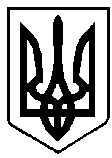 ВАРАСЬКА МІСЬКА РАДАВИКОНАВЧИЙ КОМІТЕТВАРАСЬКОЇ МІСЬКОЇ РАДИР І Ш Е Н Н Я21.02.2023				       м.Вараш			№47-РВ-23Враховуючи п.3 протоколу засідання комісії щодо розгляду заяв членів сімей осіб, які загинули (пропали безвісти), померли, та осіб з інвалідністю про призначення грошової компенсації від 03.02.2023 №6001-ПТ-20-7132-23, відповідно до постанови Кабінету Міністрів України від 28 березня 2018 року №214 «Питання забезпечення житлом деяких категорій осіб, які брали участь у бойових діях на території інших держав, а також членів їх сімей»,  керуючись п.п.2 п.б частини першої статті 34, статтею 59 Закону України «Про місцеве самоврядування в Україні», виконавчий комітет Вараської міської радиВИРІШИВ:1.Внести зміни до рішення виконавчого комітету Вараської міської ради від 25.11.2020 №267 «Про затвердження рішення комісії щодо розгляду заяв окремих категорій громадян про виплату грошової компенсації за належні для отримання жилі приміщення», а саме: замінити цифри та слова «1 113 192,00 грн.» на цифри та слова  «2 033 747 гривень (Два мільйони тридцять три тисячі сімсот сорок сім гривень)». 22.Визнати таким, що втратило чинність рішення виконавчого комітету від 14.04.2022 №123-РВ-22 «Про внесення змін до рішення виконавчого комітету від 25.11.2020 №267 «Про затвердження рішення комісії щодо розгляду заяв окремих категорій громадян про виплату грошової компенсації за належні для отримання жилі приміщення».3.Контроль за виконанням рішення покласти на заступника міського голови з питань діяльності виконавчих органів ради Хондоку Романа.В.о. міського голови				Павло ПАВЛИШИН